§755.  Dismissal1.  Dismissal of proceeding.  The court, on motion by the corporation, shall dismiss a derivative proceeding if one of the groups specified in paragraphs A to C determines, in good faith, after conducting a reasonable inquiry upon which its conclusions are based, that the maintenance of the derivative proceeding is not in the best interests of the corporation:A.  A panel of one or more individuals appointed by the court on motion of the corporation.  The plaintiff has the burden of proving that the panel or the determination did not meet the standards required in this subsection;  [PL 2007, c. 289, §11 (AMD).]B.  A majority of qualified directors present and voting at a meeting of the board of directors if the qualified directors constitute a quorum; or  [PL 2007, c. 289, §11 (AMD).]C.  A majority of a committee consisting of 2 or more qualified directors appointed by majority vote of qualified directors present and voting at a meeting of the board of directors, whether or not such qualified directors constituted a quorum.  [PL 2007, c. 289, §11 (AMD).][PL 2007, c. 289, §11 (AMD).]2.  Independence of director. [PL 2007, c. 289, §11 (RP).]3.  Complaint must allege with particularity.  If a derivative proceeding is commenced after a determination has been made rejecting a demand by a shareholder, the complaint must allege with particularity facts establishing either that a majority of the board of directors did not consist of qualified directors at the time the determination was made or that the requirements of subsection 1 have not been met.[PL 2007, c. 289, §11 (AMD).]4.  Burden of proof.  If a majority of the board of directors consisted of qualified directors at the time the determination was made, the plaintiff has the burden of proving that the requirements of subsection 1 have not been met; otherwise, the corporation has the burden of proving that the requirements of subsection 1 have been met.[PL 2007, c. 289, §11 (AMD).]SECTION HISTORYPL 2001, c. 640, §A2 (NEW). PL 2001, c. 640, §B7 (AFF). PL 2007, c. 289, §11 (AMD). The State of Maine claims a copyright in its codified statutes. If you intend to republish this material, we require that you include the following disclaimer in your publication:All copyrights and other rights to statutory text are reserved by the State of Maine. The text included in this publication reflects changes made through the First Regular and First Special Session of the 131st Maine Legislature and is current through November 1. 2023
                    . The text is subject to change without notice. It is a version that has not been officially certified by the Secretary of State. Refer to the Maine Revised Statutes Annotated and supplements for certified text.
                The Office of the Revisor of Statutes also requests that you send us one copy of any statutory publication you may produce. Our goal is not to restrict publishing activity, but to keep track of who is publishing what, to identify any needless duplication and to preserve the State's copyright rights.PLEASE NOTE: The Revisor's Office cannot perform research for or provide legal advice or interpretation of Maine law to the public. If you need legal assistance, please contact a qualified attorney.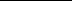 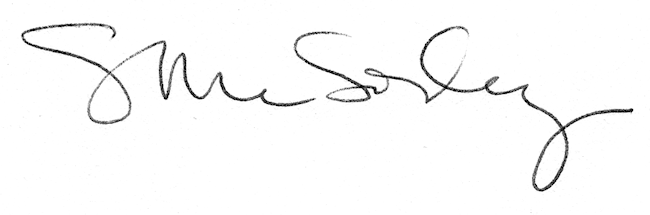 